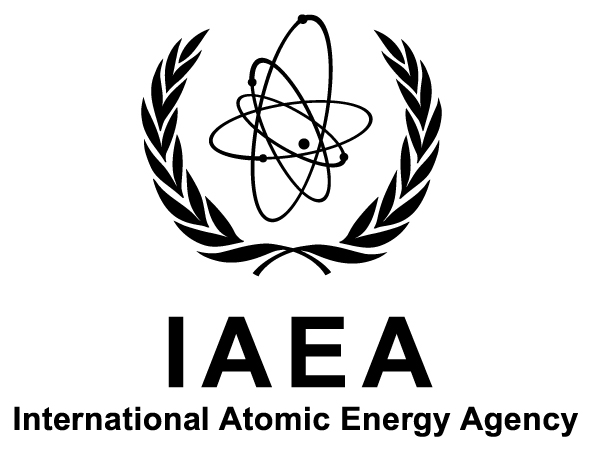 International Conference onAdvancing the Global Implementation of Decommissioning and Environmental Remediation ProgrammesMadrid, Spain23–27 May 2016Ref. No.: IAEA-CN-238Announcement and Call for PapersBackgroundMuch remains to be done in terms of addressing the legacies from the early development of nuclear energy, including the dismantling of redundant research and fuel cycle facilities, research reactors and nuclear power plants, and the remediation of former nuclear sites and those affected by past uranium mining and processing operations, by other activities involving the use of naturally occurring radioactive material (NORM) or by major nuclear or radiological accidents. Long term solutions often still need to be found for management of the resulting waste, including the development of disposal facilities that meet public acceptance and safety requirements. Some countries are moving forward with dealing with these legacies, and accordingly have built up appropriate technical resources and expertise, but many national programmes still face very significant challenges.The last major conferences organized by the International Atomic Energy Agency (IAEA) relevant to the above topics took place in Athens, Greece (2006: decommissioning) and in Astana, Kazakhstan (2009: environmental remediation). In the meantime, significant developments in these areas have taken place in some countries and therefore it is timely to discuss the implications for relevant programmes and to exchange recent experiences on these topics. The proposal to combine the two subjects in one conference is a recognition that significant synergies exist between the two activities, which should be explored to foster and optimize the implementation of both decommissioning and environmental remediation worldwide.ObjectivesThe conference will share and review challenges, achievements and lessons learned related to the decommissioning and environmental remediation programmes that have been implemented during the past decade. Key goals will include raising awareness of the importance of addressing the legacies from past activities, identifying current priority needs and providing recommendations on the strategies and approaches that can enable and enhance safe, secure and cost-effective implementation of national and international programmes during the next one to two decades.List of TopicsTechnical, institutional, regulatory and financial aspects of decommissioning and environmental remediation will be addressed during the conference sessions. These sessions will be organized according to the following major themes, each of which will be addressed in a dedicated session or sessions:National policies and strategies to enable and enhance decommissioning and environmental remediationRegulatory framework and standards for decommissioning and environmental remediationDecision-making process: societal and stakeholder involvement during the life cycle of decommissioning and environmental remediation projectsTechnical and technological aspects of decommissioning and environmental remediation (involving parallel sessions for decommissioning and environmental remediation)Project management and supply chain considerationsOptimizing waste and materials management in decommissioning and environmental remediationInternational cooperationIn addition to the main sessions, parallel side events will be organized on issues of special interest to one of more of the audience groups expected to attend the conference (see Section E), e.g. those concerned specifically with the remediation of uranium legacy sites, other NORM sites and areas affected by major nuclear or radiological accidents.Programme StructureThe conference will be organized by the IAEA. It is anticipated that the conference will be co-sponsored by the European Commission and held in cooperation with the Nuclear Energy Agency of the Organisation for Economic Co-operation and Development, and the European Bank for Reconstruction and Development.The conference will consist of an opening plenary session, topic-specific technical sessions, some of which are to be run in parallel, and a closing plenary session. Summaries of all the presentations and discussions, including lessons learned and recommendations for future activities, will be presented by the Conference Chairperson, supported by the Session Chairs, at the closing plenary session.The conference will include keynote presentations by invited international experts, selected oral presentations, panel discussions and poster presentations dealing with the topics identified in Section C above. The detailed programme will be made available on the conference web page (see Section P) in advance of the conference.Target AudienceThe conference is targeted at policy and decision makers and technical experts — in particular from national and local governments, funding organizations, regulatory authorities, public health authorities, facility operators, waste management bodies and international organizations — concerned with planning and implementing decommissioning and remediation programmes and projects.All experts to be designated by Member States to participate in the conference are requested to register online in advance through the conference web page (see Section P). In addition, they are required to send a completed Participation Form (Form A) and, if applicable, the Form for Submission of a Paper (Form B) and the Grant Application Form (Form C) to the competent national authority (e.g. the Ministry of Foreign Affairs or National Atomic Energy Authority) or to one of the organizations invited to participate, for subsequent transmission to the IAEA (email: Official.Mail@iaea.org).A participant will be accepted only if the Participation Form is transmitted through the competent national authority of a Member State of the IAEA or by an organization invited to participate.Synopses, Papers and ProceedingsConcise papers on issues falling within the topics outlined in Section C may be submitted as contributions to the conference. All contributed papers must present work which has not been published elsewhere. There will be sessions at the conference for those who have contributed a paper to give an oral presentation of their work.F.1	Submission of Extended SynopsisExperts from Member States who wish to present a paper at the conference must submit an extended synopsis (in English) of maximum 800 words (i.e. two A4 format pages of single spaced typing, or the equivalent, including any tables or diagrams and a few pertinent references) to be uploaded to the conference’s web browser-based file submission system (IAEA-INDICO) by 16 November 2015. No other submission route will be accepted. The synopsis should give enough information on the contents of the proposed paper to enable the Selection Committee to evaluate it. Introductory and general matters should not be included. The synopsis — if accepted — will be reproduced in the Compilation of Extended Synopses; specifications for the layout will be available at the conference web page.Instructions on how to upload the synopsis to the conference’s web browser-based file submission system will be available on the conference web page (see Section P) in July 2015.F.2	Acceptance of PapersAn extended synopsis will be considered only if the Participation Form (Form A) and Form for Submission of a Paper (Form B) have been received by the deadline and through the appropriate official channels.Authors will be informed by 31 December 2015 as to whether their papers have been accepted by the Selection Committee for oral or poster presentation. Guidelines for the preparation of contributed papers will be provided at that time.Given the need to provide ample time for discussion, the number of contributed papers that can be accepted is limited. If the number of relevant and high quality papers submitted for selection exceeds the acceptable number, some of them may be selected for poster presentation. The Conference Secretariat reserves the right to exclude papers that do not comply with the IAEA’s quality standards and/or do not apply to one of the topics listed in Section C.F.3	Conference ProceedingsThe proceedings of the conference will be published by the IAEA and made available on its website as soon as possible after the conference.It is anticipated in addition that a special issue of the Journal of Environmental Radioactivity will be published based on important contributions at the conference sessions.Participation and RegistrationAll persons wishing to participate in the conference are requested to register online in advance through the conference web page (see Section P below). In addition, they are required to send a completed Participation Form (Form A) and, if applicable, the Form for Submission of a Paper (Form B) and the Grant Application Form (Form C) to their competent national authority (e.g. Ministry of Foreign Affairs or National Atomic Energy Authority), or to one of the organizations invited to participate, for subsequent electronic transmission to the IAEA (Official.Mail@iaea.org).A participant will be accepted only if the Participation Form is transmitted through the competent national authority of a Member State of the IAEA or by an organization invited to participate.Participants whose official designations have been received by the IAEA will receive from the IAEA further information approximately three months before the opening of the conference. This information will also be posted on the conference web page.Expenditures and GrantsNo registration fee is charged to participants.The IAEA is generally not in a position to bear the travel and other costs of participants in the conference. The IAEA has, however, limited funds at its disposal to help meet the cost of attendance of certain participants, usually from Member States with low economic resources. Such assistance may be offered upon specific request to normally one participant per country provided that, in the IAEA’s view, the participant on whose behalf assistance is requested will make an important contribution to the conference.If Governments wish to apply for a grant on behalf of one of their specialists, they should address specific requests to the IAEA to this effect. Governments should ensure that applications for grants are:1.	Submitted by 16 November 2015;2.	Accompanied by a completed and signed Grant Application Form (Form C); and3.	Accompanied by a completed Participation Form (Form A).Applications that do not comply with the above conditions cannot be considered.Approved grants will be issued in the form of a lump sum payment that usually covers only part of the cost of attendance.Distribution of DocumentsA preliminary programme will be posted on the IAEA conference web page as soon as possible. The final programme and the electronic Compilation of Extended Synopses will be available free of charge upon registration at the conference.ExhibitionsSpace will be available for commercial vendors’ displays/exhibits during the conference (further information will be made available in due course on the conference web page).Working LanguageThe working language of the conference will be English. All communications and papers must be sent to the IAEA in English.Conference Venue and AccommodationThe conference will be held in Madrid, Spain. Participants will be notified approximately six months before the conference of the exact venue and suitable hotels in the area.Participants must make their own travel and accommodation arrangements. Please note that the IAEA is not in a position to assist participants with hotel bookings, nor can the IAEA assume responsibility for paying cancellation fees or for re-booking and no shows.VisasDesignated participants who require a visa to enter Spain should submit the necessary application to the nearest diplomatic or consular representative of Spain at least four weeks before they travel to Spain. Since Spain is a Schengen State, persons requiring a visa will have to apply for a Schengen visa. In States where Spain has no diplomatic mission, visas can be obtained from the consular authority of a Schengen Partner State representing Spain in the country in question.Key DeadlinesSubmission of Form B and abstract:							16 November 2015Submission of Form C:									16 November 2015Notification of acceptance of synopsis:						31 December 2015Conference SecretariatGeneral contact details of the Conference Secretariat:International Atomic Energy Agency
Vienna International Centre
PO Box 100
1400 VIENNA
AUSTRIA
Tel.: +43 1 2600
Fax: +43 1 26007
Email: Official.Mail@iaea.orgScientific Secretaries:Mr Patrick O’SullivanDivision of Nuclear Fuel Cycle and Waste TechnologyDepartment of Nuclear EnergyTel.: +43 1 2600 22660Mr Horst Monken-FernandesDivision of Nuclear Fuel Cycle and Waste TechnologyDepartment of Nuclear EnergyTel.: +43 1 2600 24673Mr Vladan LjubenovDivision of Radiation, Transport and Waste SafetyDepartment of Nuclear Safety and SecurityTel.: +43 1 2600 22553Joint email address: Decommissioning-and-Environmental-Remediation-2016@iaea.orgAdministration and Organization:Ms Karen MorrisonDivision of Conference and Document ServicesDepartment of ManagementIAEA-CN-238Tel.: +43 1 2600 21317Email: K.Morrison@iaea.orgSubsequent correspondence on scientific matters should be sent to either of the Scientific Secretaries of the conference and correspondence on administrative matters to the IAEA Conference Services Section.Conference Web PagePlease visit the following web page regularly for new information regarding this conference:http://www-pub.iaea.org/iaeameetings/50801/International-Conference-on-Decommissioning-and-Environmental-Remediation